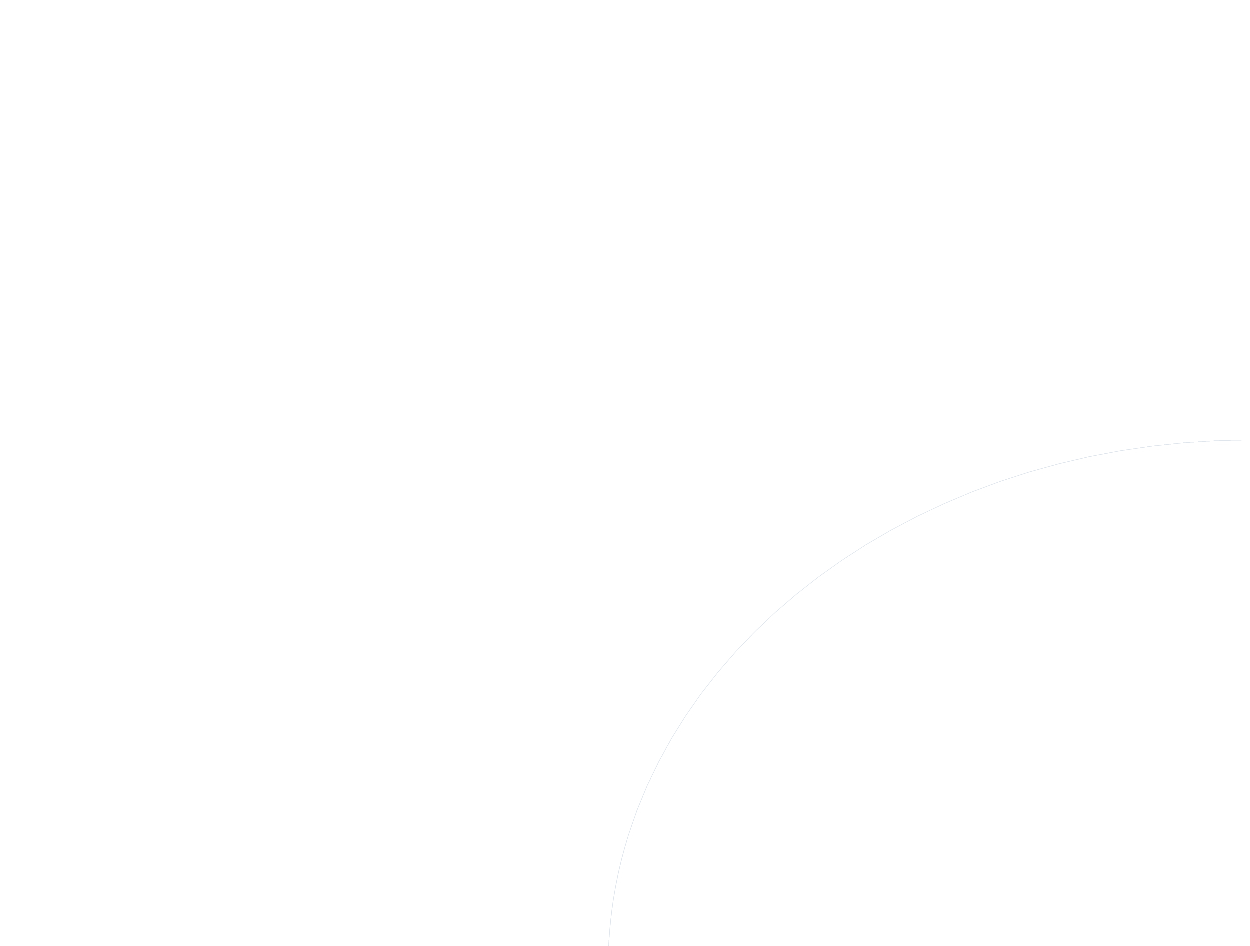 ПРОГРАММАсеминара-стажировки «Современные инновационные интерактивные решения  и их применение в образовательном процессе»25-26 марта 2013 годаТомск – гимназия №56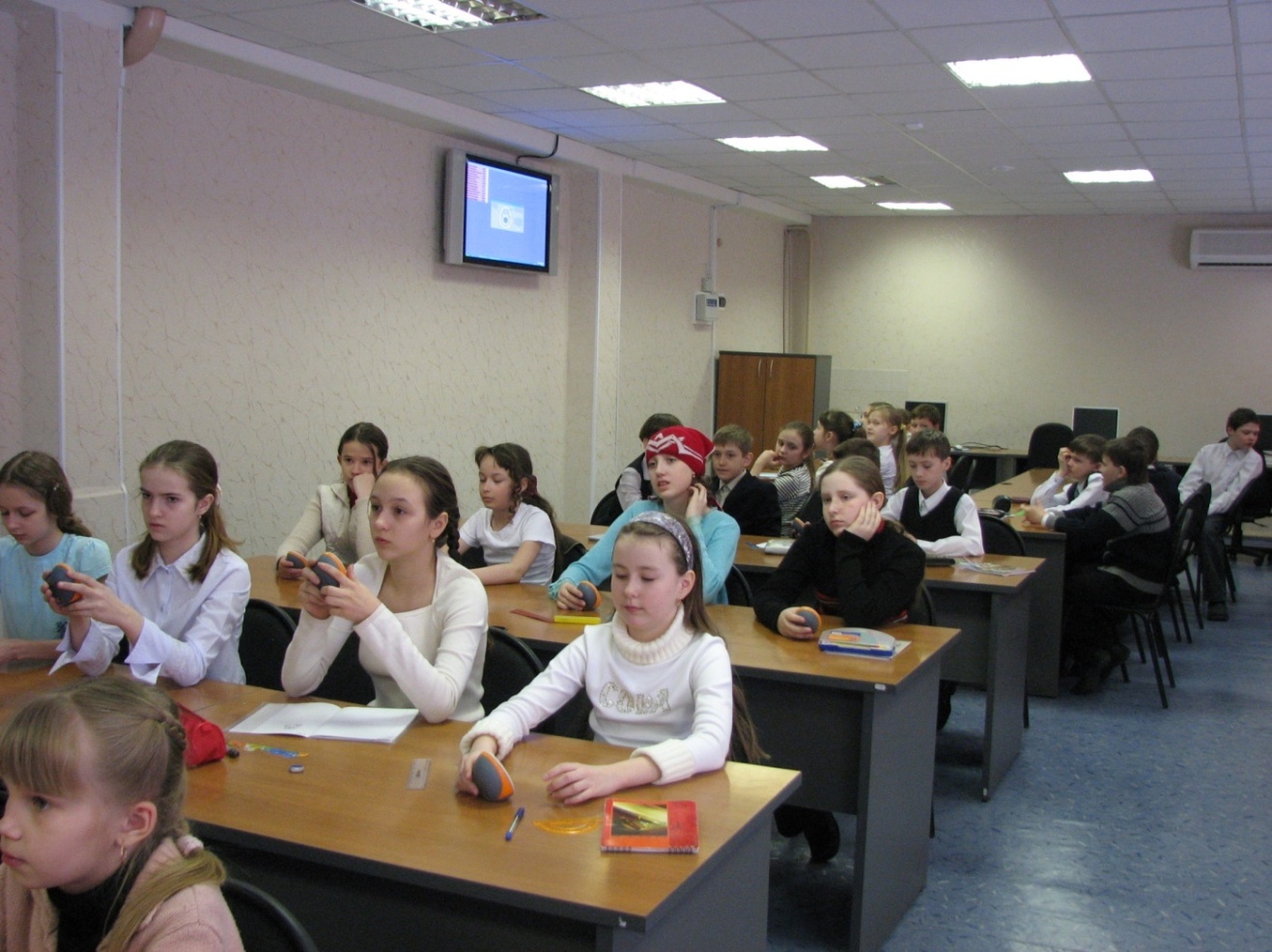 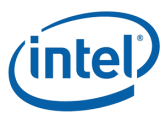 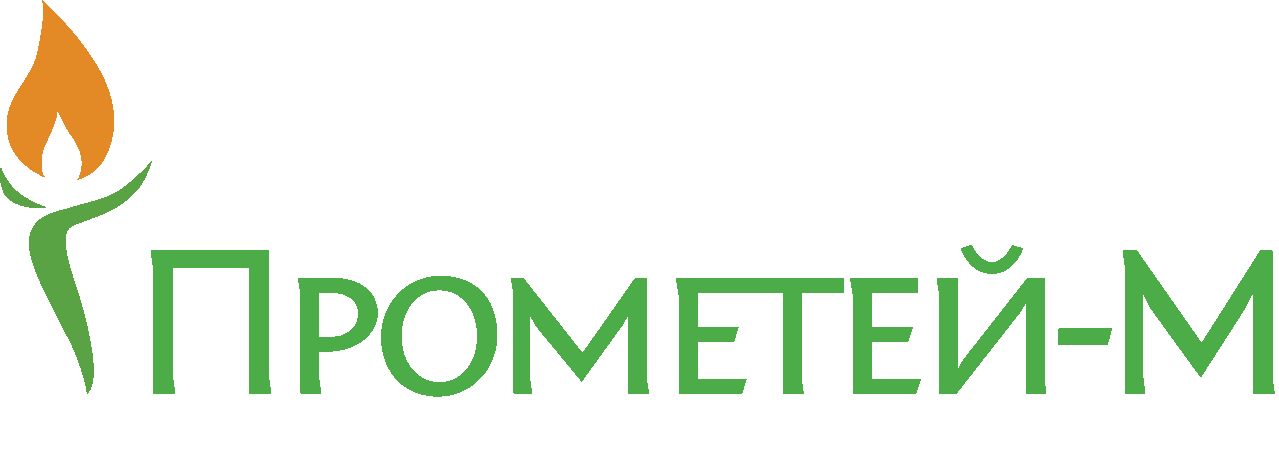 Мастер-классы педагогов МАОУ гимназии №56 г. Томска5  Группа  Чечина Елена Васильевна, учитель биологии «Применение интерактивного оборудования на предметах естественнонаучных дисциплин»13.45 – 14.30Каб. 231Успехова Марина Вячеславовна, учитель начальных классов «Применение стратегии РКМЧП на различных этапах урока  в рамках ФГОС с использованием интерактивного оборудования (на примере предмета «Окружающего мира» начальной школы)»14.30 – 15.25Каб. 4426  Группа  Клесова Надежда Константиновна, учитель информатики «Основные приемы работы с программным обеспечением ActivInspire»13.45 – 14.30Каб. 236Чечина Елена Васильевна, учитель биологии «Применение интерактивного оборудования на предметах естественнонаучных дисциплин»14.30 – 15.25Каб. 2317  ГруппаНикулина Оксана Александровна, учитель математики «Использование интерактивного оборудования  ActivInspire на уроках математики»13.45 – 14.30Каб. 331Комбарова  Любовь Михайловна, учитель русского языка и литературы «Функциональные возможности интерактивного оборудования при использовании приемов технологии РКМЧП»14.30 – 15.25Каб. 3128  ГруппаУспехова Марина Вячеславовна, учитель начальных классов «Применение стратегии РКМЧП на различных этапах урока  в рамках ФГОС с использованием интерактивного оборудования (на примере предмета «Окружающего мира» начальной школы)»13.45 – 14.30Каб. 442Метальникова  Светлана Сергеевна, учитель  математики «Приемы создания современного  урока математики  с помощью базового ПО интерактивного оборудования»14.30 – 15.25Каб. 3359  ГруппаПротазова Наталья Юрьевна, учитель географии «Использование интерактивного оборудования  ActivInspire при работе с географическими картами»13.45 – 14.30Каб. 345Плетнева Марина Семеновна, учитель начальных классов «Использование возможностей интерактивной доски в образовательном процессе начальной школы в условиях введения ФГОС»14.30 – 15.25Каб. 443Департамент общего образования  Томской областиОГБУ Региональный центр развития образованияДепартамент образования администрации Города ТомскаМАУ  информационно-методический центр г.ТомскаМАОУ гимназия №56 г. Томска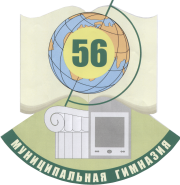 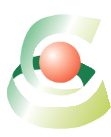 25 марта25 марта25 марта9.00 – 10.00Регистрация10.00 – 12.00Пленарное заседание. Ведущий: директор МАОУ гимназия №56  г. Томска Гунбина Любовь ПетровнаАктовый зал10.00 – 11.00  Абрамов Андрей Анатольевич, Генеральный директор ООО  «Прометей-М» г. Москва «Аппаратно-программные комплексы британской компании Promethean. Опыт внедрения в российские образовательные учреждения»Актовый зал11.00 – 11.30  Абрамов А.А.  «Новые средства управления электронными учебными материалами: переход от интерактивных досок к интерактивным дисплеям высокой четкости изображения»Актовый зал11.30 -  12.00  Шувалова Ольга Владимировна, зам. генерального директора ООО  «Прометей-М» г. Москва «Интеграция интерактивных средств в дистанционные образовательные технологии»В ходе мероприятия планируется использовать интерактивную систему голосования ActivExpression2 для оперативной обратной связи с аудиторией (опросы мнений, оценка восприятия аудиторией материала).Актовый зал12.00 – 12.45Перерыв. Кофе-паузаАктовый зал12.45 – 13.35Штерцер Сергей, представитель корпорации Intel  в России «Преимущества среды электронного обучения 1 ученик – 1 компьютер»Актовый зал13.45 – 14.3014.30 – 15.25Мастер классы педагогов гимназии №56 г.Томска.  26 марта26 марта26 марта10.00 – 10.45Мастер классы 10.00 – 10.45Шувалова Ольга Владимировна, зам. генерального директора ООО  «Прометей-М» г. Москва «Проектная деятельность с использованием информационных технологий: программное обеспечение для интерактивного управления отображаемой информацией, виртуальные конструкторы, интерактивные цифровые образовательные ресурсы для разных ступеней образования» Актовый зал11.00 – 12.00Шувалова О.В.«Предпосылки успешного внедрения интерактивных досок в учебный процесс. Методика построения урока с использованием интерактивных досок. Применение заложенных в программу ActivInspire интерактивных заданий и создание собственных»Актовый зал12.00 – 12.30Перерыв. Кофе-паузаАктовый зал12.30 – 14.00Шувалова О.В. Практическая часть (самостоятельное выполнение практических заданий на компьютерах)Каб. 2361  Группа  Комбарова  Любовь Михайловна, учитель русского языка и литературы «Функциональные возможности интерактивного оборудования при использовании приемов технологии РКМЧП»13.45 – 14.30Каб. 312Клесова Надежда Константиновна, учитель информатики «Основные приемы работы с программным обеспечением ActivInspire»14.30 – 15.25Каб. 2362  Группа  Метальникова  Светлана Сергеевна, учитель  математики «Приемы создания современного  урока математики  с помощью базового ПО интерактивного оборудования»13.45 – 14.30Каб. 335Стефанова Анна Владимировна, учитель химии «Универсальное модульное современное оборудование, отвечающее требованиям ФГОС  ООО. Мастер-класс «Лабораторные работы с применением цифровой лаборатории PROLog»14.30 – 15.25Каб. 2323  Группа  Стефанова Анна Владимировна, учитель химии «Универсальное модульное современное оборудование, отвечающее требованиям ФГОС  ООО. Мастер-класс «Лабораторные работы с применением цифровой лаборатории PROLog»13.45 – 14.30Каб. 232Никулина Оксана Александровна, учитель математики «Использование интерактивного оборудования  ActivInspire на уроках математики»14.30 – 15.25Каб. 3314  ГруппаПлетнева Марина Семеновна, учитель начальных классов «Использование возможностей интерактивной доски в образовательном процессе начальной школы в условиях введения ФГОС»13.45 – 14.30Каб. 443Протазова Наталья Юрьевна, учитель географии «Использование интерактивного оборудования  ActivInspire при работе с географическими картами»14.30 – 15.25Каб. 345МАОУ гимназия №56 г.Томска634059, г.Томск, ул.Смирнова, 28http://gimn56.tsu.rusch-056@mail.tsu.ru 